АКТобщественной проверкина основании плана работы Общественной палаты г.о. Королев, 
в рамках Государственной программы МО "Здравоохранение Подмосковья" на 2014 - 2020 г.г. проведен контроль текущего ремонта ГБУЗ МО "Королевская городская больница" корпусов Г-Д, расположенных по адресу: ул. Циолковского, д.24.Сроки проведения общественного контроля:  16 декабря 2019 года.Основания для проведения общественного контроля: в соответствии с планом работы Общественной палаты г. о. Королёв.Форма общественного контроля:  общественный мониторинг Место осуществления общественного мониторинга: ГБУЗ МО "Королевская городская больница" корпуса Г-Д, расположенные по адресу: ул. Циолковского, д.24.Предмет мониторинга:  - контроль хода проведения капитального ремонта.Состав группы общественного контроля: члены комиссии «по качеству жизни граждан, социальной политике, трудовым отношениям, экологии, природопользованию и сохранению лесов» Общественной палаты г.о. Королев.Кошкина Любовь Владимировна, председатель комиссииБелова Ольга Юрьевна, консультант-эксперт комиссииПустохин Алексей Александрович - консультант-эксперт комиссииОбщественная палата г.о. Королев в рамках реализации национального проекта по направлению "Здравоохранение" продолжает контролировать ход проведения капитального ремонта в медицинских учреждениях города.Рабочая группа Общественной палаты 16 декабря провела плановый мониторинг текущего ремонта ГБУЗ МО "Королевская городская больница" корпусов Г-Д, расположенных по адресу: ул. Циолковского, д.24. С ходом ремонтных работ членов Общественной палаты ознакомил заместитель главного врача по технике Герасимов Е.Е.Осмотр помещений для размещения отделений реанимации и рентгеноваскулярной диагностики показал: стены помещений полностью облицованы, полы покрыты наливным полимерным антистатическим материалом, установлены стеклянные раздвижные двери, уникальные раковины, готовится площадка для установки оборудования. Общественная палата благодарит руководство ГБУЗ МО "Королевская городская больница" за  предоставленную возможность контролировать ход  проведения ремонтных работ.По результатам проверки составлен АКТ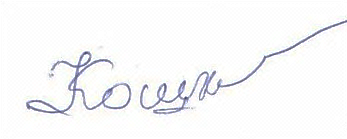 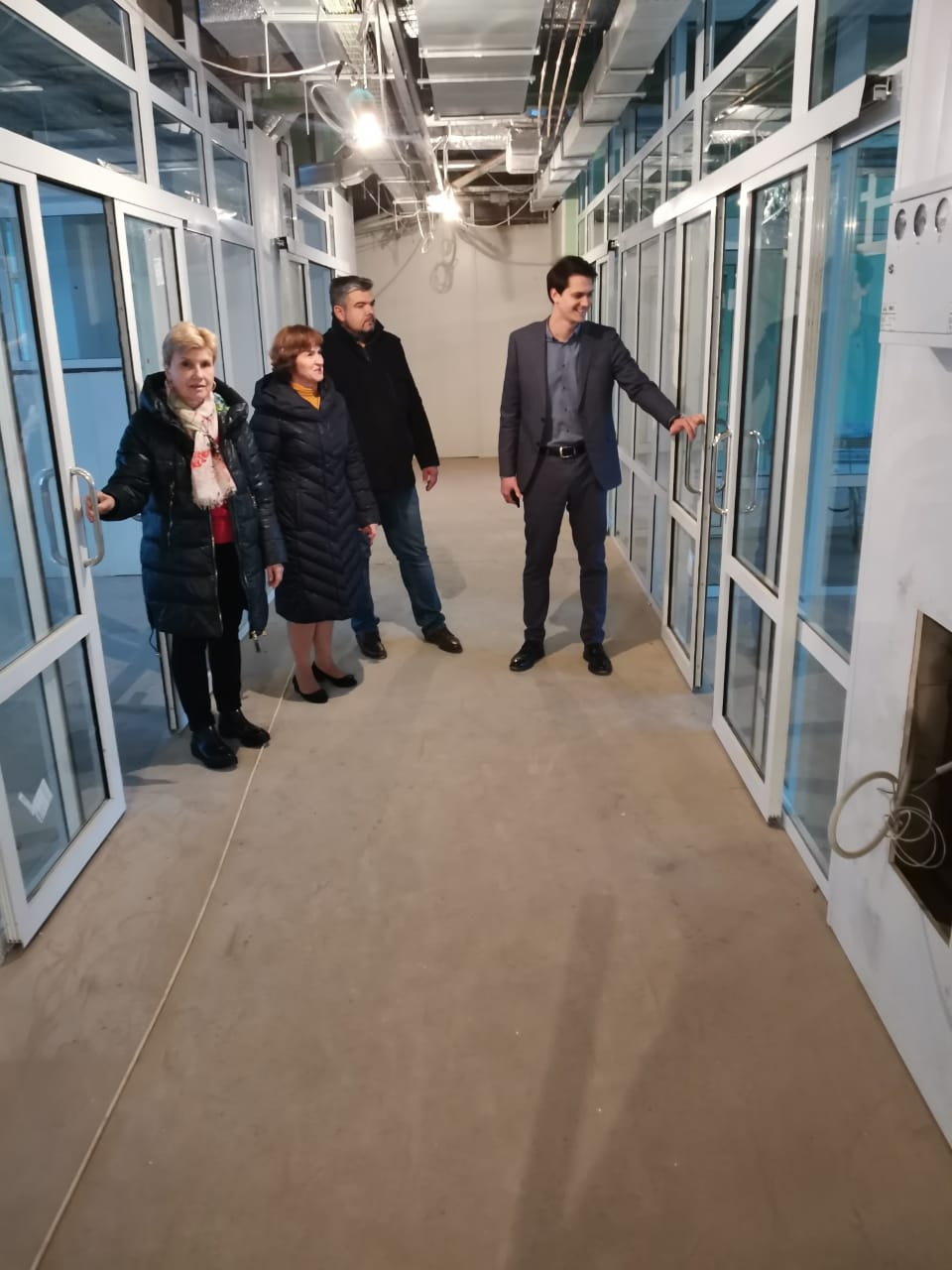 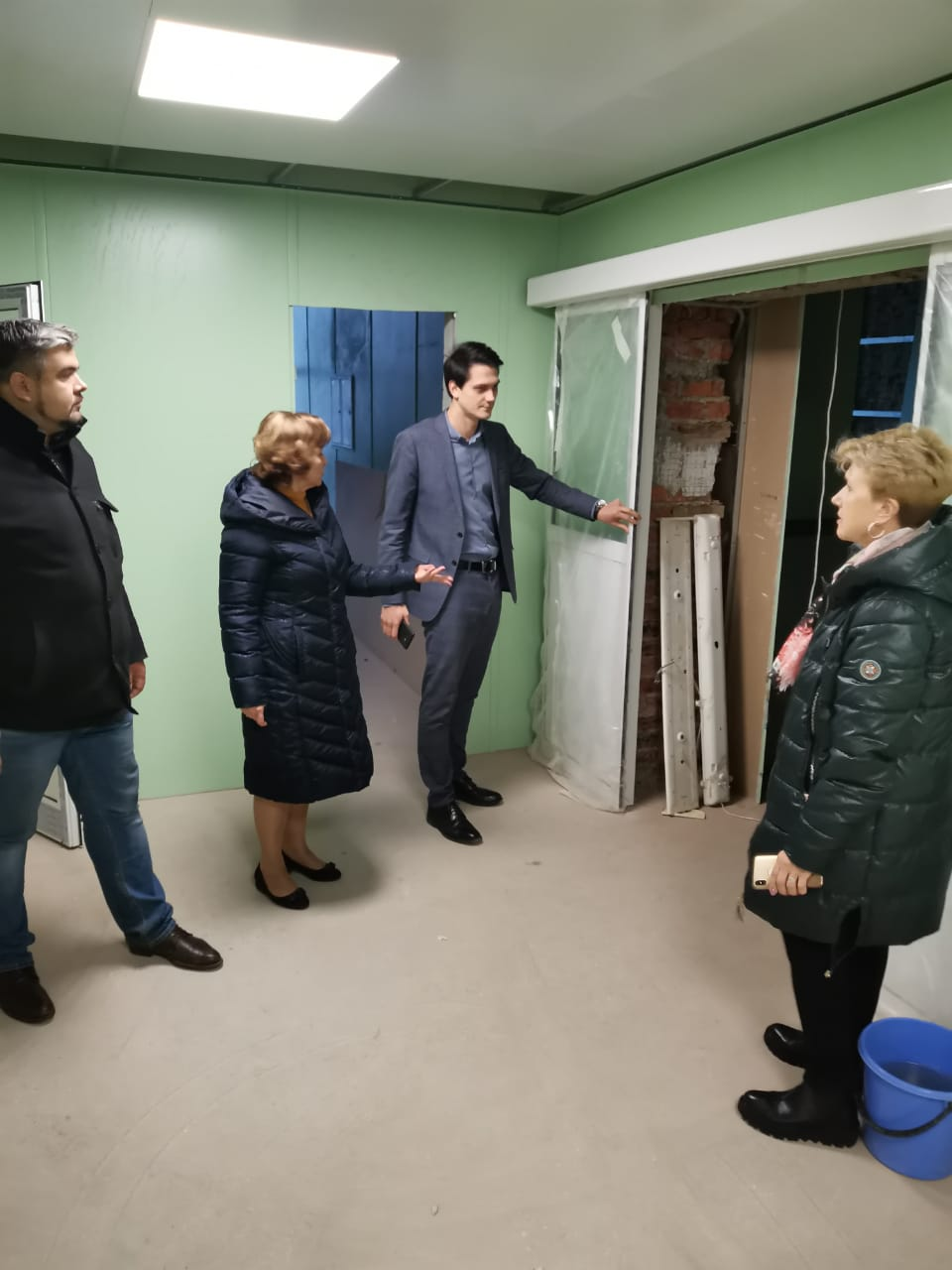 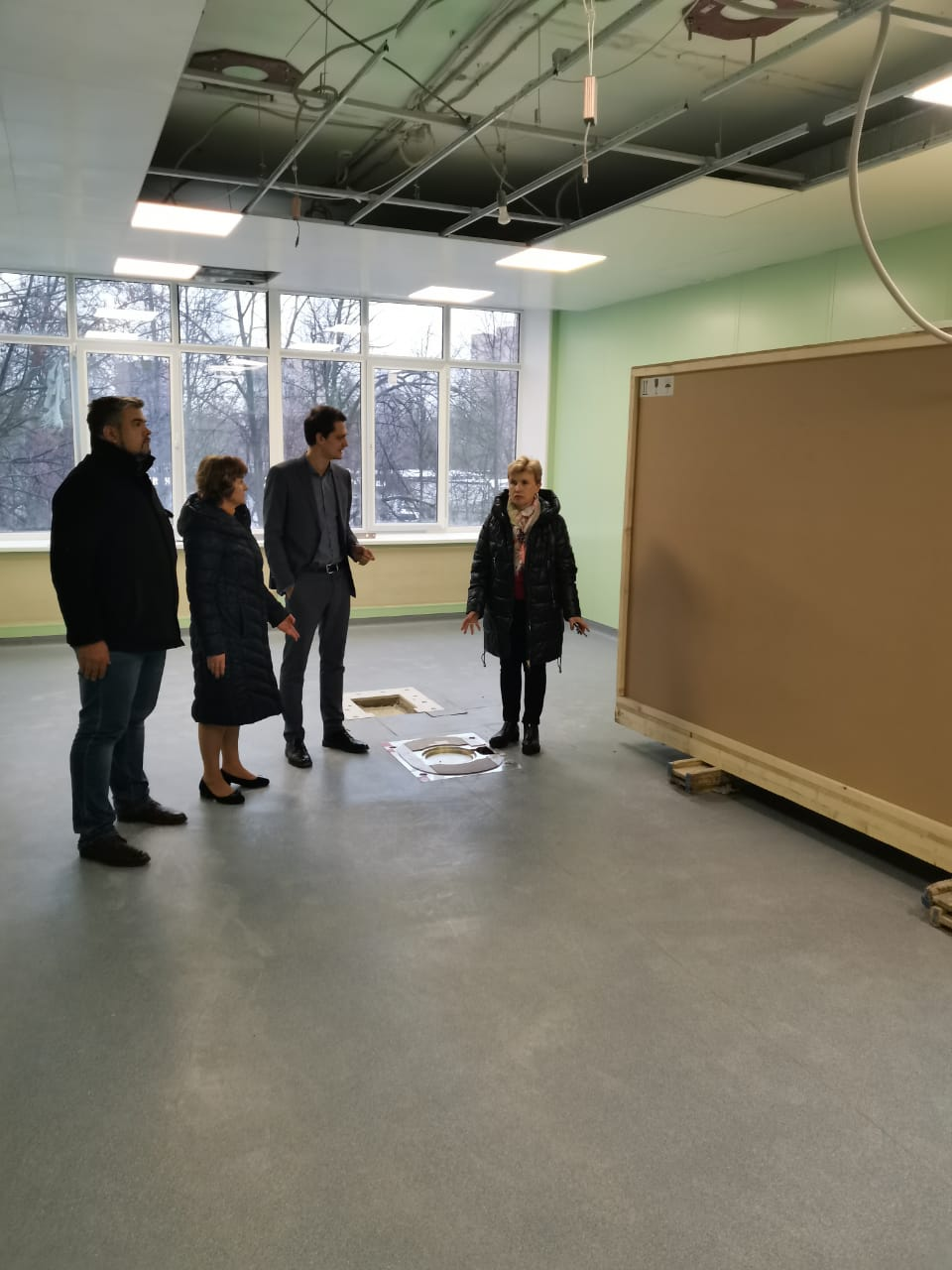 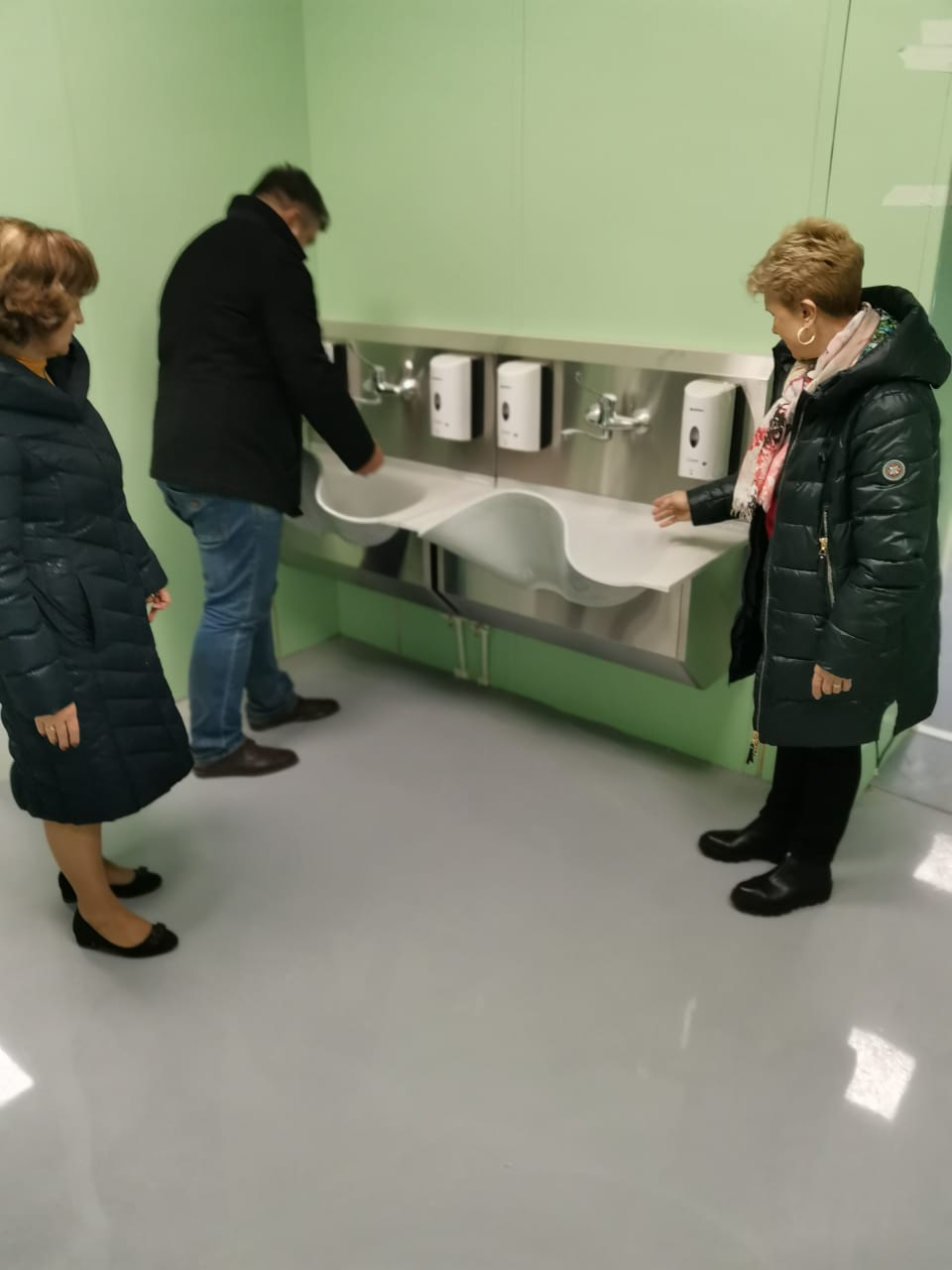 «УТВЕРЖДЕНО»Решением Совета Общественной палаты г.о. Королев Московской областиот 19.12.2019г. протокол № 25Председатель комиссии «по качеству жизни населения, социальной политике,…» Общественной палаты г.о. КоролевЛ.В. Кошкина